13. Elder’s Words at Yeddonba near Beechworth, Victoria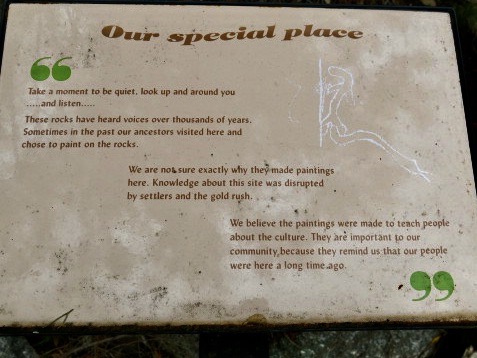                                                                                                           Photo: R. Barz 201814. A Man and a Woman at the Basin Track Site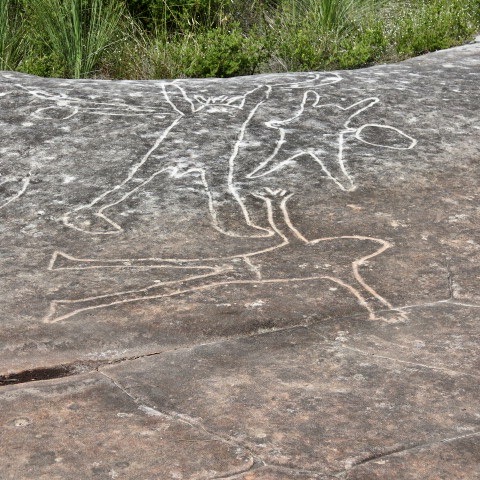                                                                                              Photo: R. Barz 201815. Male and Female Quinkan  Figures near Laura, Queensland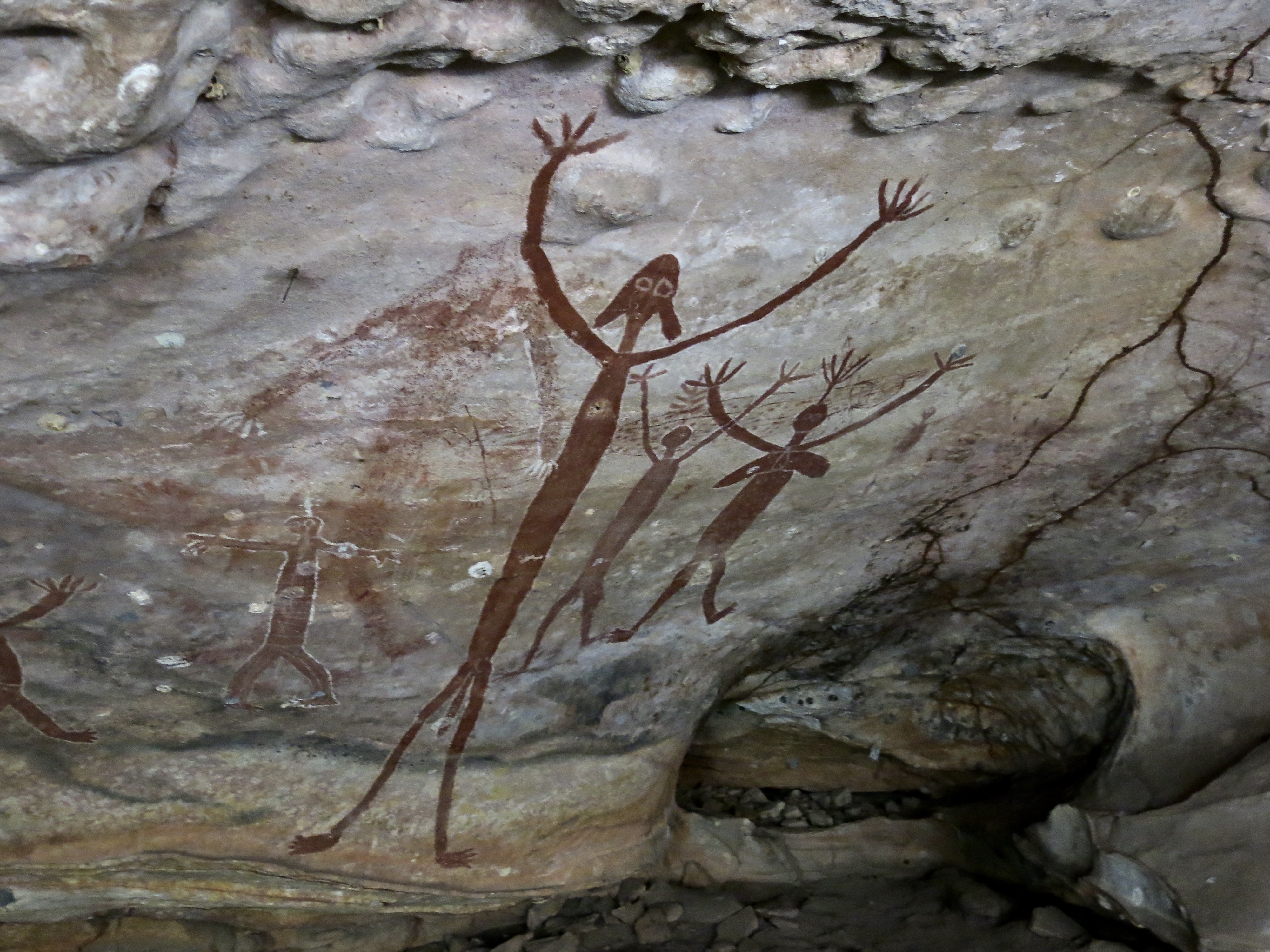                                                                                                                       Photo: R. Barz 201916. Mrs. Adolphus Sceales with Black Jimmie on Merrang Station (1856)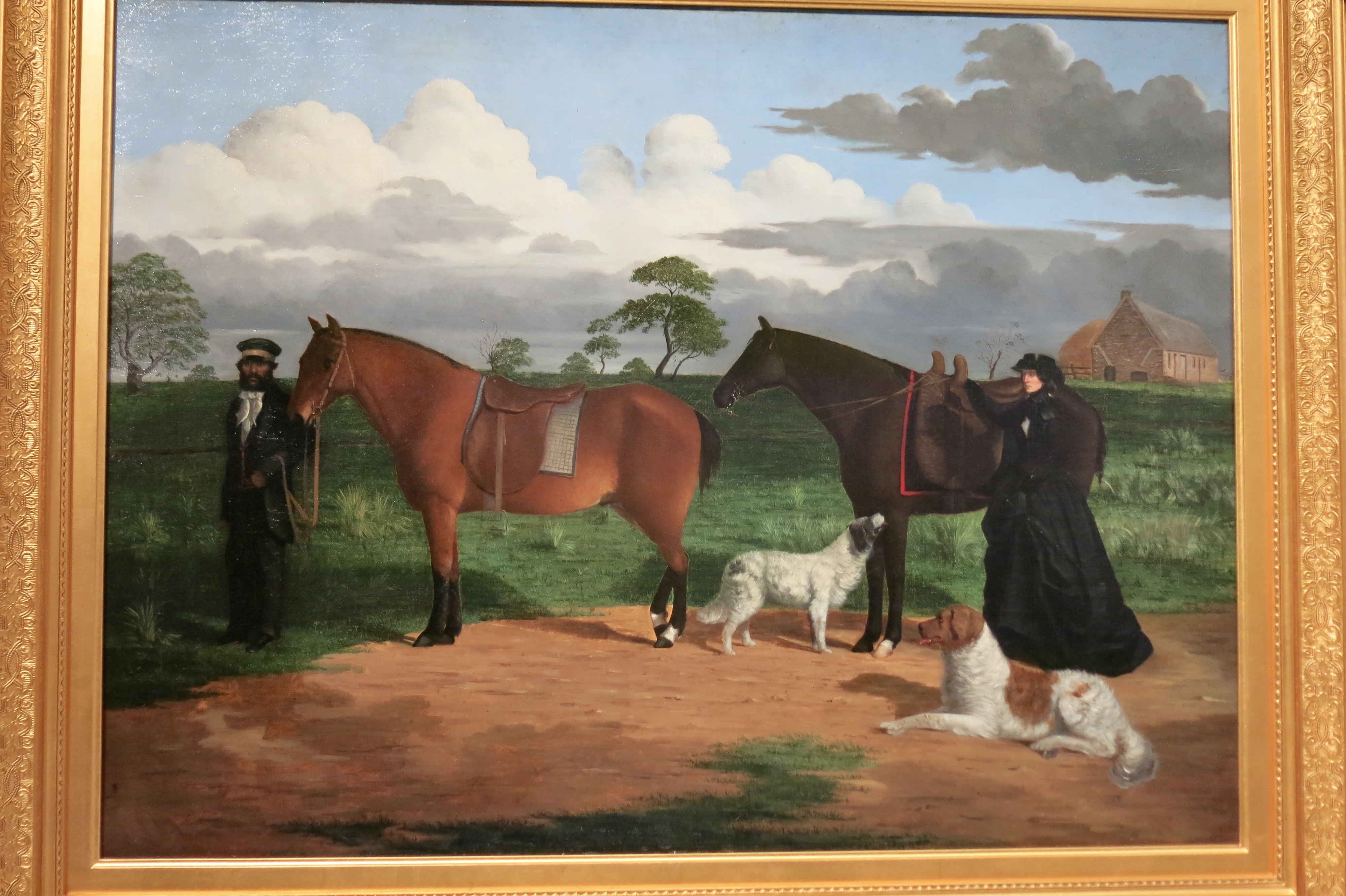                                                                                        National Gallery of Australia, Canberra 